Birim Risk Koordinatörleri ile İç Kontrol ve Risk Yönetimi Toplantısı GerçekleştirildiYaklaşık iki yıldır devam eden İç Kontrol ve Risk Yönetimi Projesinin tamamlanmasının ardından oluşturulan kurumsal alt yapının anlatılması, yapılan çalışmaların kurum genelinde uygulanabilirliğinin ve sürdürülebilirliğinin sağlanması amacıyla başlatılan toplantılardan üçüncüsü Strateji Geliştirme Daire Başkanlığı tarafından 12.08.2015 tarihinde gerçekleştirildi. Geçtiğimiz ay Üst Yönetim, Akademik ve İdari Birim Yöneticileri ile gerçekleştirilen toplantı programına Birim Risk Koordinatörleri ile devam edildi.Toplantıya tüm birimlerin Birim Risk Koordinatörleri ile İç Kontrol Temsilcileri katıldı. Toplantının sunumunu yapan Mali Hizmetler Uzmanı İlknur TUNÇ ‘‘1.5 yıldır devam eden projenin temel fikrinin, Üniversitede risk yönetimi odaklı bir iç kontrol sistemi oluşturmak olduğunu; sistemin, iç kontrolleri de kapsayacak şekilde, süreç ve risk bazlı olarak tasarlandığını’’ belirtirken, sözlerine ‘‘2015 yılı mayıs ayı itibarıyla projenin proje takviminde yer alan İç Kontrol ve Risk yönetimine İlişkin Kurumsal Alt Yapının Oluşturulması aşamasını tamamlamış olduk. Ancak bu işimizin bittiği anlamına gelmiyor, bundan sonra bizi çok daha önemli bir süreç bekliyor: iç kontrol ve risk yönetimi sisteminin uygulamaya geçirilmesi. Projeyi iki kısma ayıracak olursak birinci aşamayı; yani 2013 Kasım-2015 Mayıs arasındaki süreci, alt yapının oluşturulması olarak tanımlayabiliriz. Bundan sonraki aşama ise uygulama aşaması, bu aşamanın bir final tarihi yok, Üniversitenin hayatı boyunca devam etmesi ve sistemin bir kurum kültürü olarak yerleşmesi gerekiyor’’ diyerek devam etti.	Proje kapsamında yapılan çalışmaların neler olduğu ve nasıl bir katkı hedeflendiğinin de anlatıldığı toplantıda; Üniversitenin Risk Yönetimi Stratejisi, Risk Yönetimi Aktörleri ve risk yönetimindeki rol ve sorumlukların neler olduğu açıklandı. Oluşturulan sistemin başarılı bir şekilde devam ettirilmesi için en önemli hususlardan bir olan bilgi, iletişim, izleme ve raporlama tasarımı konusunda bu süreçte aktif rol alacak olan Birim Risk Koordinatörleri ve İç Kontrol Temsilcilerine yapılacak çalışmalarla ilgili detaylı bilgiler aktarıldı.	Toplantıya Mali Hizmetler Uzmanı İlknur TUNÇ’ un: ‘‘Bu proje bir değişimin ilk adımıydı, asıl değişim bundan sonra başlayacak. Ancak tüm personel tarafından yapılan çalışmaların faydasına inanılması, kabullenilmesi ve uygulanması şart. Her bir görevin nasıl yerine getirilmesi gerektiği, tek tek adım adım tüm personelin katkıları ile belirlendi. Teamüller yerine ortak akılla üretilmiş, mevzuata uygun iş süreçleri var elimizde. Riskler ve kontrollerin belirlenmesindeki amacımız; kamu kaynağı kullanan ve kamu hizmeti sunan bir kurum olarak, tüm iş ve işlemlerin mevzuata uygun olarak en verimli şekilde yapılmasını sağlamak. Tabi bu şekilde hem kurum hem de personel için güvenli bir çalışma biçimi oluşturmak.’’ sözleri ile son verildi.	Üst yönetici, İzleme ve Yönlendirme Kurulu, İdare Risk Koordinatörü, Süreç Sorumluları ile Birim Yöneticileri için sistemi izleme ve değerlendirme imkanı sunacak olan raporların, İç Kontrol Yönetim Bilgi Sistemi üzerinden nasıl üretileceğinin bir sonraki toplantıda Birim Risk Koordinatörleri ve İç Kontrol Temsilcileri ile paylaşılması planlanmaktadır.(Toplantının sunumuna http://www.yalova.edu.tr/Files/YU_RYS_TOPLANTISI.pdf adresinden ulaşabilirsiniz.)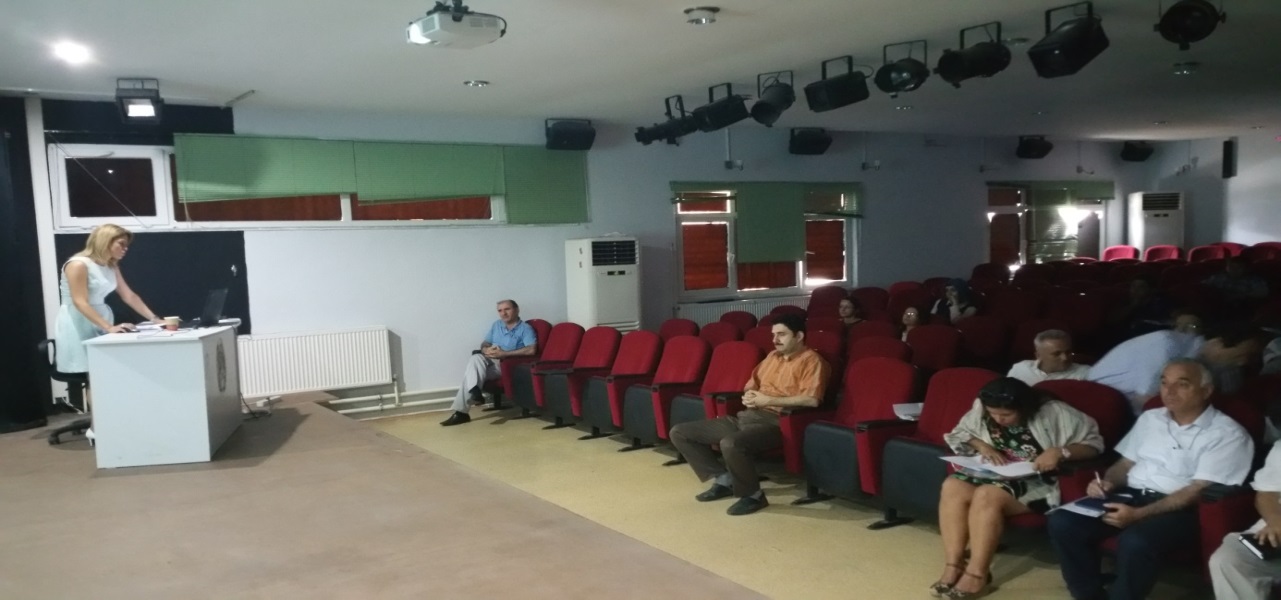 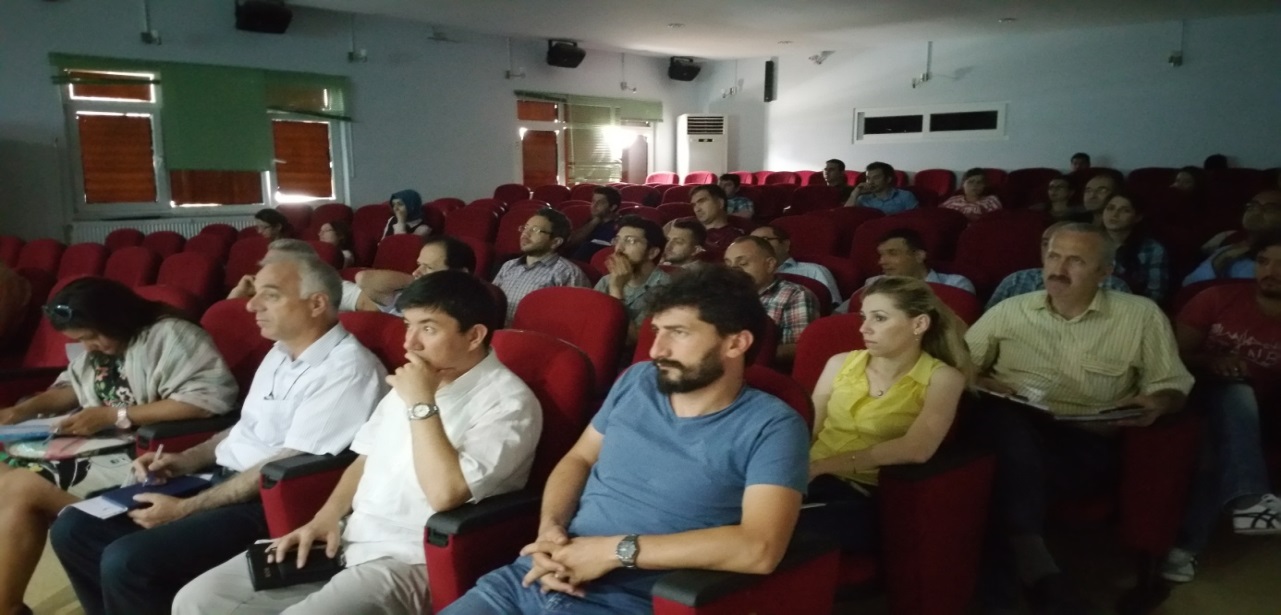 